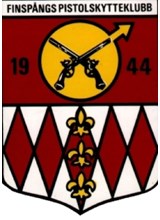 Finspångs Pistolskytteklubb inbjuder tillNorrköpings PistolskytteringsRingfält 2, 2022Fältskjutning med pistol eller revolver i vgrp C samtRingmästerskap vgrp C(Stickprovskontroll av vapen kan komma att ske under dagen)Finspång, söndagen den 3 aprilTävlingsplats: Skjutbanan GrosvadAnmälan vid skjutbanan för registrering mellan kl 10:00 – 11:00.Startavgift: 60 kr + 20kr för eventuellt deltagande i mästerskapet. Betalning kontant eller SwishSkjutställningar enligt skjuthandbok D.6.3.5 kan förekomma, dock ej liggande.Då avverkning nyligen har skett i terrängen så är förhållandena varierande, och bitvis svåra när det gäller att transportera sig mellan stationerna. Det är både risigt och rejält lerigt på sina ställen.Enklare servering finns.VÄLKOMNA!Kontakt:Roger Hellgren 073- 335 93 80 eller Tommie Nordin 070-791 29 34